П Р О Е К Т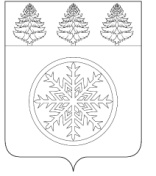 РОССИЙСКАЯ ФЕДЕРАЦИЯИРКУТСКАЯ ОБЛАСТЬАдминистрацияЗиминского городского муниципального образованияП О С Т А Н О В Л Е Н И Еот __________                        Зима                         № ______Об утверждении административного регламента предоставления муниципальной услуги «Постановка на земельный учет граждан, имеющих право на бесплатное предоставление земельных участков»В целях реализации Федерального закона от 03.07.2010 № 210-ФЗ «Об организации предоставления государственных и муниципальных услуг», руководствуясь статьей 16 Федерального закона от 06.10.2003 № 131-ФЗ «Об общих принципах организации местного самоуправления в Российской Федерации», Порядком разработки и утверждения административных регламентов предоставления муниципальных услуг ЗГМО, утвержденным постановлением администрации Зиминского городского муниципального образования от 01.08.2018 № 1042 «О разработке и утверждении административных регламентов осуществления муниципального контроля (надзора) и административных регламентов предоставления муниципальных услуг Зиминского городского муниципального образования», статьей 28 Устава Зиминского городского муниципального образования, администрация Зиминского городского муниципального образованияП О С Т А Н О В Л Я Е Т:	1. Утвердить административный регламент предоставления муниципальной услуги «Постановка на земельный учет граждан, имеющих право на бесплатное предоставление земельных участков» (прилагается).            2. Признать утратившим силу постановление администрации Зиминского городского муниципального образования от 04.02.2019 № 112 «Постановка на земельный учет граждан , имеющих право на бесплатное предоставление земельных участков».3. Административный регламент подлежит размещению на официальном сайте  администрации Зиминского городского муниципального образования в информационно-телекоммуникационной сети «Интернет».4. Контроль исполнения настоящего постановления возложить на председателя комитета имущественных отношений, архитектуры и градостроительства администрации Зиминского городского муниципального образования.Мэр Зиминского городского	муниципального образования							         А.Н. Коновалов